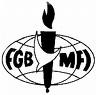 Full Gospel Business Men’s Fellowship InternationalAugust Dinner MeetingMonday 23rd August 2010Angels Do They Exist?Our August 2010 after dinner speaker is Dave McDowellDave, as a youth, was a keen sportsman in various events. He even represented his country at hurdling. He met the girl of his dreams, joined the Police Force and got married. “Everything in the garden was rosy” until the bombshell dropped, and his marriage started to fall apart. With his world upside down he left everything and wandered the streets as a tramp.Life just seemed too hard so he decided to end it all. Three times he attempted suicide and each time an angel stopped him. Miracles and the unexplained have all been part of Dave’s experiences in life.There is a warm invitation to you all to join us at our August dinner meeting at: The Arlington Rooms905 London Rd,Leigh-on-Sea,Essex, SS9 3LL7:00 for 7:30 startCome and hear an inspiring real life story. Bring your friends and family.TWO COURSE MEALRoast Lamb and Tropical Fruit Salad with tea or coffee -  £10.00
 COME AND ENJOY A RELAXED EVENINGPlease give details of any dietary needs at time of booking.
The dress code is very informal.
For more details or to book visit our website at: www.fgb-southend.org.uk or telephone:Cliff Halls on 07980 019217 or 01268 511720